知识产权与遗传资源、传统知识和民间文学艺术
政府间委员会第三十二届会议2016年11月28日至12月2日，日内瓦需要处理/解决的待办/未决问题指示性清单秘书处编拟的文件在2016年9月19日至23日举行的第三十一届会议上，WIPO知识产权与遗传资源、传统知识和民间文学艺术政府间委员会（“委员会”）决定向其第三十二届会议转送一份“下届会议需要处理/解决的待办/未决问题指示性清单”（“清单”）。该清单是委员会第三十一届会议决定的附件。根据上述决定，现将清单作为附件附于本文件。请委员会注意附件中所载的清‍单。[后接附件]附　件下届会议需要处理/解决的待办/未决问题指示性清单某些术语和概念的使用及含义“保护”和“受保护的”传统知识，以及与资格标准／保护范围的关系。“创新”和“基于传统的创造和创新”。用于表示可为之寻求保护的损害的性质，如“盗用”、“滥用”、“未经授权使用”、“非法挪用”和“非法占有”。描述传统知识的传播程度或与其相关的术语，如“公有领域”、“公开可用”、“秘密”、“神圣”、“局部传播”和“广泛传播”。与受益人相关，如“[土著[人民]]”。客体在哪里以及如何包括资格标准。是否包括传统知识的实例或“领域”，如果包括，包括哪些。受益人是否包括“民族”和／或“国家”。如果有“主管机构”作为受益人，那么其作为受益人的作用和性质。保护范围“基于权利”的方法和／或“基于措施”的方法。“分层法”是否可行，如果可行，应如何表述。经济权利和／或精神权利。“补充措施”的作用、性质和设计，如果有数据库，亦包括。公开要求，及与遗传资源案文的可能联系。例外和限制制裁、救济和行使权利／申请权利／利益的管理保护／权利的期限手续过渡措施与其他国际协定的关系国民待遇跨境合作[附件和文件完]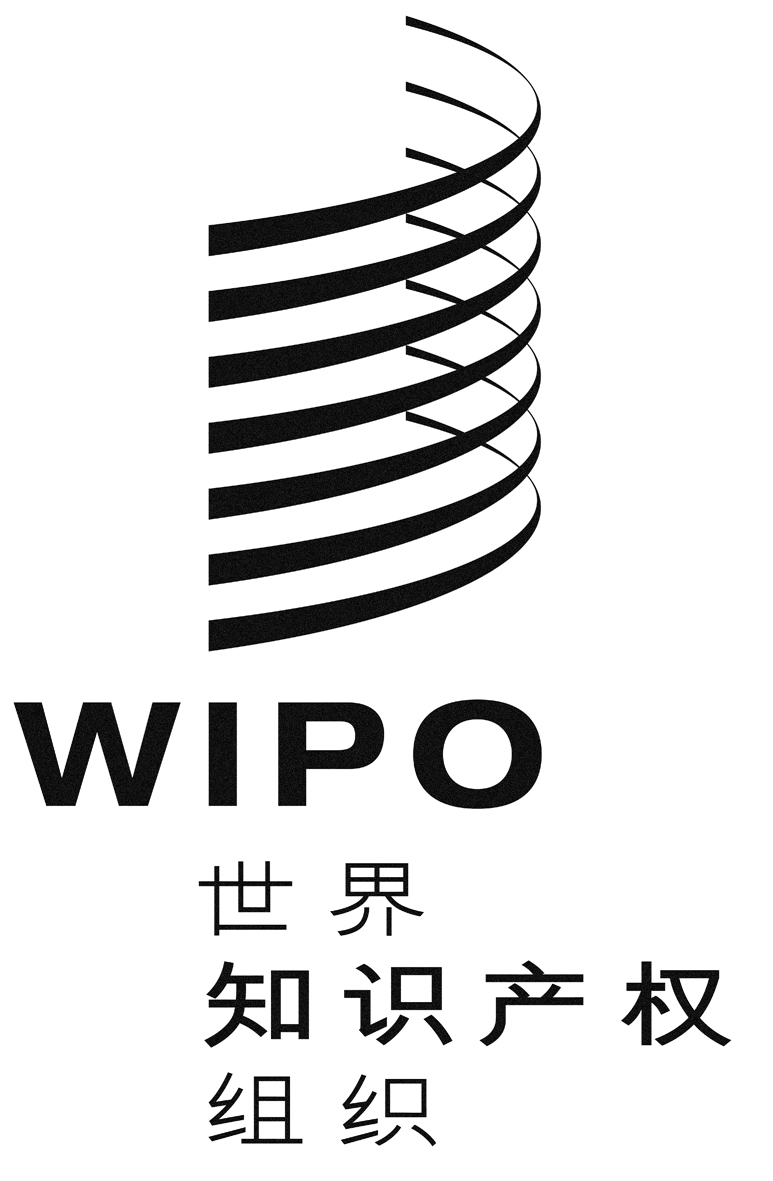 CWIPO/GRTKF/IC/32/5WIPO/GRTKF/IC/32/5WIPO/GRTKF/IC/32/5原 文：英文原 文：英文原 文：英文日 期：2016年10月3日  日 期：2016年10月3日  日 期：2016年10月3日  